Blessed Two’s Lesson Plan 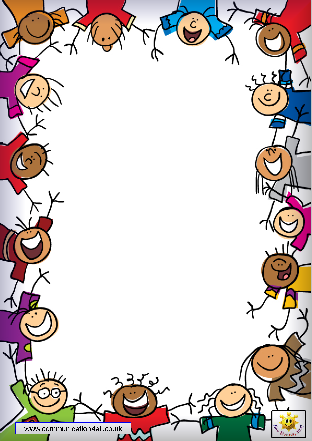 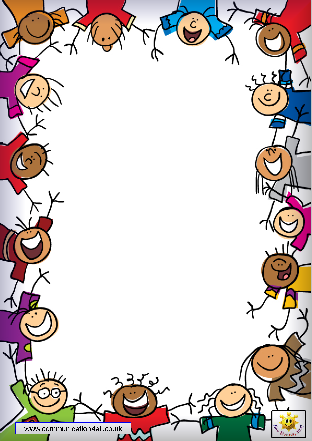 Week of: May 20th-24th, 2019Lesson of the Week: My Family Works in Many WaysBible story(s): Dorcus (Based on Acts 9:36-42)Color: Pink   Shape:  Circle   Number: 8   Letter : HhMONDAYTUESDAYWENDESDAYTHURSDAYFRIDAYArtRubbing on Texture BoardsRubbing on Texture BoardsBlending Colors with DroppersBlending Colors with DroppersRolling on PaintNature and ScienceDressing for the weatherDressing for the weatherLearning About BushesLearning About BushesWalking and ListeningBooks & ListeningReading About our Class RoutineReading About our Class RoutineIdentifying What Mom and Dad DoIdentifying What Mom and Dad DoReading while Listening to MusicBlock CenterHelping My FamilyHelping My FamilyHammering with Golf TeesHammering with Golf TeesDesigning with Waffle BlocksHome livingTrying on Family ShoesTrying on Family ShoesMaking a SnackMaking a SnackRepairing a HouseMusicMarching and MatchingMarching and MatchingTaking an Instrument WalkTaking an Instrument WalkMatching Sounds and InstrumentsPuzzles & ManipulativesDiscovering Family PicturesDiscovering Family PicturesWorking Puzzles in a BoxWorking Puzzles in a BoxDressing the FamilyKindness CurriculumConflict ResolutionProblem Solving TableProblem Solving TableMad HatterMad HatterMake Yourself Happy